本网-综合资讯四川苍溪：开展2024年森林火灾“双盲”实战演练为进一步检验乡镇森林火灾应急处置办法的实用性和可操作性，提升基层森林扑火队伍森林火灾应急处置能力，12月21日，苍溪县森林防灭火指挥部组织开展苍溪县2024年森林火灾“双盲”实战演练（第一场）。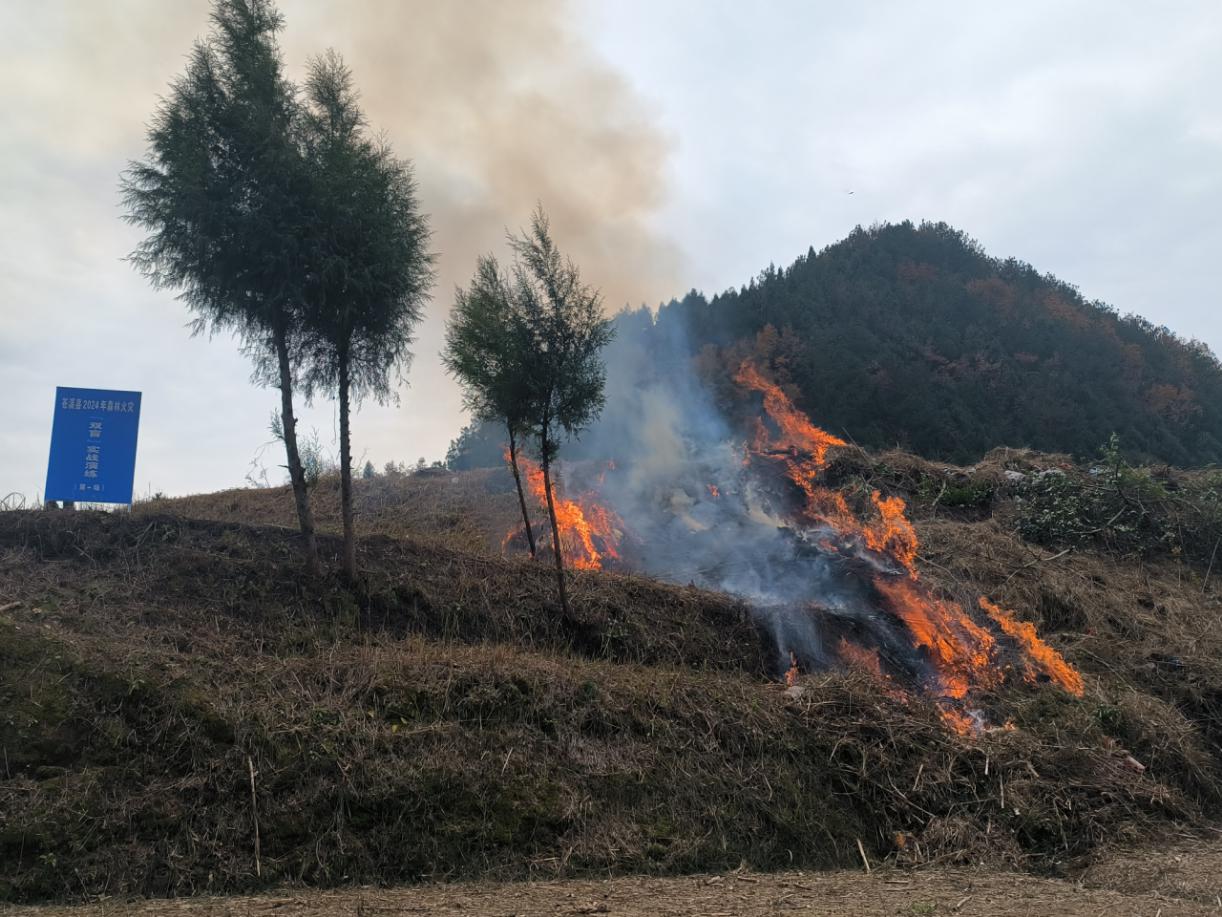 “云峰镇党政办，刚接群众报告，你镇赤土垭村疑似发生森林火情，请迅速核实、处置。”随着县森防指办公室工作人员电话通知，苍溪县2024年森林火灾“双盲”实战演练（第一场）正式拉开序幕。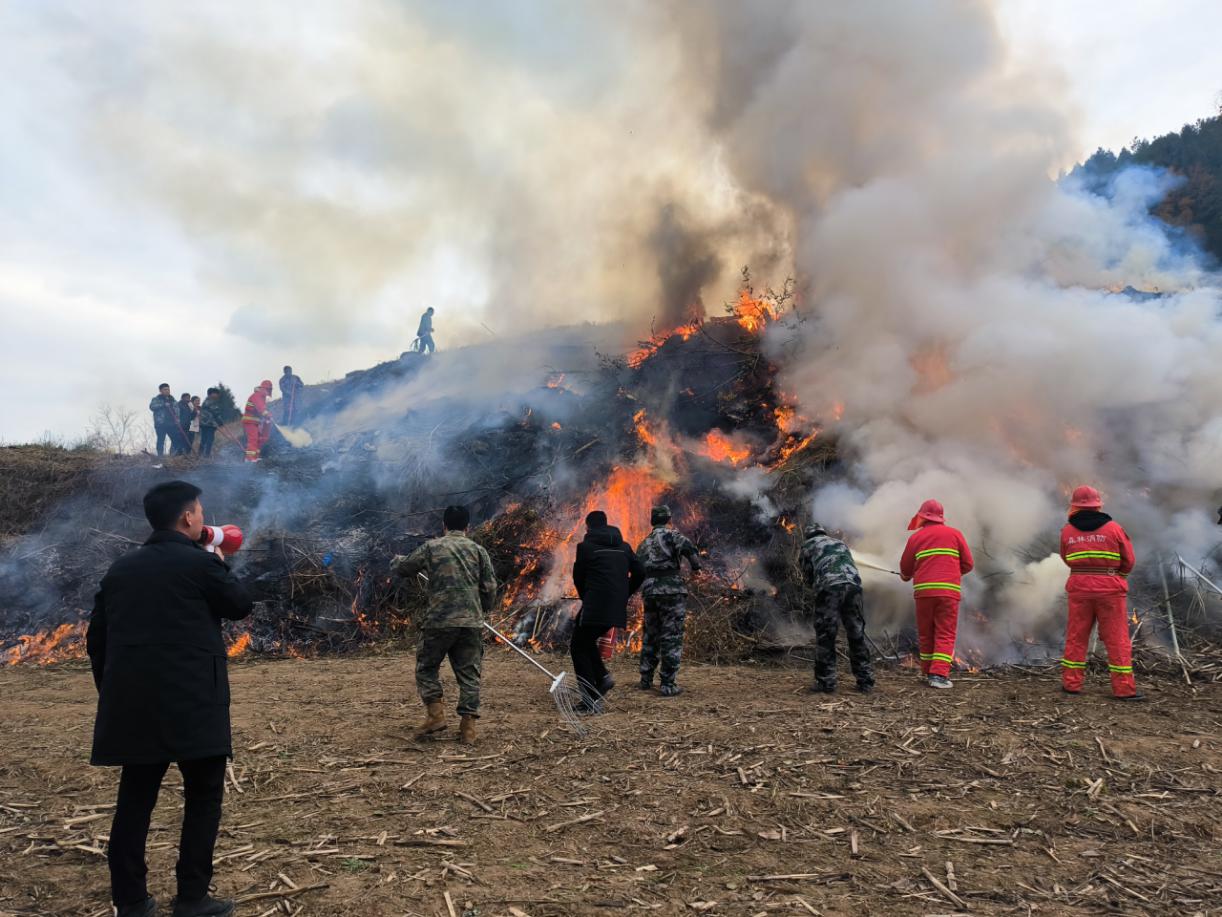 本次演练模拟苍溪县云峰镇赤土垭村发生森林火情，火情核实后，镇、村两级扑火队伍闻令而动迅速赶往起火地，经过火情侦查、现场研判、队伍集结、火场管控、力量增援、火灾扑救、余火清理、火场看守等处置，顺利完成了火灾应急处置任务，达到了森林火灾“双盲”实战演练的预期目的和效果。据统计，此次演练共出动镇村森林扑火队伍4支80余人，物资装备150余件（套）。“本次演练不预设时间，不预设场景，不预设脚本，不提前通知，着力解决演练套路化、表演化的问题，真实展示了镇村一线扑火队伍处置森林初期火灾的能力和水平。”县森防指相关负责人表示，下一步，苍溪县将进一步探索“双盲”演练机制，加大“双盲”演练频率，以最接近实战的演练检验应急预案和响应机制，提升基层一线森林扑火队伍的能力。（ 陶欢）